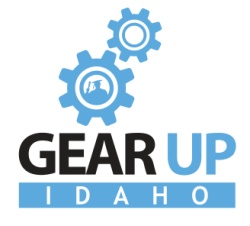 Sugar Salem School DistrictPhoto Release Form—AdultI grant permission to use my photograph in print or online materials designed for news, informational or educational purpose, including facebook, related to Sugar Salem School District and GearUp Idaho.Print Name												Address												Phone													Signature								Date				Photo Release Form—MinorI grant permission to use photographs and printed name of my minor child in print or online materials designed for news, informational or educational purpose, including facebook, related to Sugar Salem School District and GearUp Idaho.Minor Child Name											Parent/Guardian Name										Address												Phone													Signature								Date				